Занятие по физкультуре для детей от 1,5-2 лет.Задачи. Упражнять в ходьбе по ограниченной поверхности, познакомить с бросанием мяча, упражнять в ползании и подлезании, развивать внимание и умение реагировать на слово.Пособия. Дорожка из ткани, воротики (высота 40-50см), обруч, мяч резиновый (диаметром 25—20 см).Содержание занятия и методика его проведения.1.  Ходьба по дорожке (3—4 м) до предмета. Повторить 2— 3 раза. Ребенок сидит на стуле или стоит, перед ним дорожка из ткани. Взрослый приглашает ребенка пройти по дорожке (до 1,5 года берет за руку и идет с ним). Ребенок от 1,5-2 года по возможности выполняет задание самостоятельно.2.  И. п.: стоя, держаться за обруч. Присесть и выпрямиться. Повторить 4—5 раз.   Взрослый помогает ребенку  взяться  за обруч обеими руками и вместе с ним выполняет приседания, приговаривая: «Присели и встали». (Если ребенок не умеет еще держаться за обруч, взрослый придерживает за руку.)3.  Ползание (2—3 м) и подлезание под воротики (см. рисунок1). Повторить 2—3 раза. Ребенок сидит на стуле или стоит. Перед ним на ковровой дорожке   на расстоянии   2—3 м стоят   воротики.  По просьбе взрослого ребенок ползет до воротиков, подлезает под них и садится на скамейку (или стул) на противоположной стороне. Когда сядет, воспитатель предлагает ползти обратно.Рисунок 1.4.  Бросать мяч двумя руками вперед. Повторить 3—4 раза. Упражнение выполняют дети только в возрасте-1 года 6 месяцев. взрослый дает каждому ребенку мяч. Показывает, как надо бросить мяч, и предлагает повторить это задание за ней. Тем, кто не может бросить мяч, взрослый помогает: встает сзади ребенка, берет его руки и вместе с ним выполняет движение.5.  Игра «Идите ко мне» — ходьба с мячом. После бросания взрослый встает на расстоянии 3—4 м от ребенка и предлагает (по необходимости помогает) им взять мяч и зовет их: «Принеси мне мяч». Дети приносят мячи и отдают их взрослому (или кладут в корзину, ящик).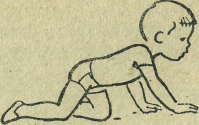 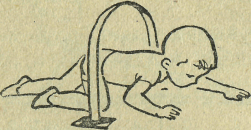 